  № 	674		   		                                                    от «14» сентября 2022 г.Об отмене постановления администрации Советского муниципального района № 662 от 08.09.2022 г. «О внесении изменений в постановление администрации Советского муниципального образования 
от 20.06.2022 года № 427 «Об утверждении Методики определения нормативных затрат на оказание муниципальных услуг по реализации дополнительных общеобразовательных общеразвивающих программ в Советском муниципальном районе Республики Марий Эл»В соответствии с Федеральным законом от 6.10.2003 г. N 131-ФЗ "Об общих принципах организации местного самоуправления в Российской Федерации" администрация Советского муниципального района  
п о с т а н о в л я е т:1. Отменить постановление администрации Советского муниципального района № 662 от 08.09.2022 г. «О внесении изменений в постановление администрации Советского муниципального образования от 20.06.2022 года № 427 «Об утверждении Методики определения нормативных затрат на оказание муниципальных услуг по реализации дополнительных общеобразовательных общеразвивающих программ в Советском муниципальном районе Республики Марий Эл».2. Обнародовать настоящее постановление, а также разместить в информационно-телекоммуникационной сети «Интернет» официальный 
интернет-портал Республики Марий Эл (адрес доступа: http://mari-el.gov.ru.)3. Настоящее постановление вступает в силу после его обнародования.4. Контроль за исполнением настоящего постановления возложить на заместителя главы администрации Советского муниципального района по социальным вопросам.        И.о. главы администрацииСоветского муниципального района	А.А. ТаныгинИсп.: М.Г. РыбаковаЮрист Отдела образованияСоветского муниципального районаТел.: 8(83638)9-41-20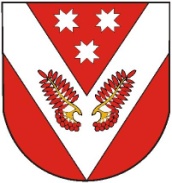 СОВЕТСКИЙ МУНИЦИПАЛЬНЫЙ РАЙОНЫН АДМИНИСТРАЦИЙЖЕСОВЕТСКИЙ МУНИЦИПАЛЬНЫЙ РАЙОНЫН АДМИНИСТРАЦИЙЖЕСОВЕТСКИЙ МУНИЦИПАЛЬНЫЙ РАЙОНЫН АДМИНИСТРАЦИЙЖЕАДМИНИСТРАЦИЯСОВЕТСКОГО МУНИЦИПАЛЬНОГО РАЙОНААДМИНИСТРАЦИЯСОВЕТСКОГО МУНИЦИПАЛЬНОГО РАЙОНАПУНЧАЛПУНЧАЛПОСТАНОВЛЕНИЕПОСТАНОВЛЕНИЕПОСТАНОВЛЕНИЕ